Risk Assessment Template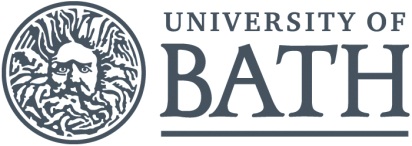 Risk Matrix and Rating Guidance:The assessor shall assign values for the hazard severity (a) and likelihood of occurrence (b) (taking into account the frequency and duration of exposure) on a scale of 1 to 5, then multiply them together to give the rating band:Risk Assessment Sign-On SheetSign on Sheet to acknowledge understanding of Risk Assessment:Hazard Severity (a)Likelihood of Occurrence (b)Hazard Severity (a)Likelihood of Occurrence (b)1 – Trivial 	(e.g. discomfort, slight bruising, self-help recovery)2 – Minor 	(e.g. small cut, abrasion, basic first aid need)3 – Moderate 	(e.g. strain, sprain, incapacitation > 3 days)4 – Serious 	(e.g. fracture, hospitalisation >24 hrs, incapacitation >4 weeks)5 – Fatal	(single or multiple)1 – Remote 	(almost never)2 – Unlikely 	(occurs rarely)3 – Possible 	(could occur, but uncommon)4 – Likely  	(recurrent but not frequent)5 – Very likely 	(occurs frequently)Risk Assessment MatrixRisk Assessment MatrixRisk Assessment MatrixRisk Assessment MatrixRisk Assessment MatrixRisk Assessment MatrixRisk Rating Bands  (A x B)Risk Rating Bands  (A x B)Risk Rating Bands  (A x B)(B)       (A)TrivialMinorModerateSeriousFatalLOW RISK(1 – 8)MEDIUM RISK(9  - 12)HIGH RISK(15 - 25)Remote12345Unlikely246810Continue, but review periodically to ensure controls remain effectiveContinue, but implement additional reasonably practicable controls where possible and monitor regularlySTOP THE ACTIVITYIdentify new controls. Activity must not proceed until risks are reduced to a low or medium levelPossible3691215Continue, but review periodically to ensure controls remain effectiveContinue, but implement additional reasonably practicable controls where possible and monitor regularlySTOP THE ACTIVITYIdentify new controls. Activity must not proceed until risks are reduced to a low or medium levelLikely48121620Continue, but review periodically to ensure controls remain effectiveContinue, but implement additional reasonably practicable controls where possible and monitor regularlySTOP THE ACTIVITYIdentify new controls. Activity must not proceed until risks are reduced to a low or medium levelVery likely510152025Continue, but review periodically to ensure controls remain effectiveContinue, but implement additional reasonably practicable controls where possible and monitor regularlySTOP THE ACTIVITYIdentify new controls. Activity must not proceed until risks are reduced to a low or medium levelRisk Assessment RecordRisk Assessment RecordRisk Assessment RecordRisk Assessment Title: Access to SU stores; Use and cleaning of shared equipment during COVID-19Date Produced: 10/09/20Review Date: 30/10/20Overview/Description of Activity: Guidance for COVID-safe access to SU stores, as well as measures for use, handling and cleaning of equipment and other stored itemsDuration/Frequency of Activity: Frequent throughout semesterDuration/Frequency of Activity: Frequent throughout semesterLocation of Activity: Various venues across campus, including underdeck stores, The Edge, Sports Training VillageGeneric or Specific Assessment: Generic – to be tailored by owner and read in conjunction with existing task risk assessmentsGeneric or Specific Assessment: Generic – to be tailored by owner and read in conjunction with existing task risk assessments#Hazard(s) identifiedWho might be affected
and howExisting controls & measuresSeverity (a)Likelihood (b)Risk Rating 
(a x b)Additional control/action required1Transmission when accessing storesAll persons accessing storesTransmission via contact with surfaces or airborne particlesStores should only be accessed by one person maximum, except where two may be necessary for safe manual handlingWhere space permits, social distancing of 2m should be observed in storesIf space is too restricted, a rule of 1m+ may be applied, provided other PPE (face coverings, gloves) are usedStores should be accessed only when necessary to retrieve items stored, and for the minimum period of time requiredStores to be left tidy with minimal clutter as this provides fewer potential touchpoints for spread of COVIDWhere possible, a clear walkway should be presentAny equipment or other items needed in space to be kept out of walkways except when being moved428If two people are necessary, masks and gloves to be worn2Insufficient hygieneAll persons accessing storesTransmission via contact with surfaces or airborne particlesHigh touch surfaces (eg door handles, keys, light switches) should be sanitised with an appropriate cleaner before and after use. Approved materials to be supplied by SU via EstatesIndividuals to wash or sanitise hands before entering a new space or handling itemsIn restricted spaces, face coverings should be used. Individuals are to use their own personal face coverings, which should never be sharedEquipment to be sanitised before and after it is moved/used428Cleaning spray to be made available in each store3Transmission through close contact with other personsAll persons accessing storesTransmission via contact with other persons or airborne particlesWherever possible, social distancing of 2m is to be maintainedIf this is not possible, 1m+ is acceptable where masks and gloves are worn. This should be restricted to very brief periods and only when necessary to ensure safe manual handling practiceCapacity of the spaces not to be exceeded at any pointDoors to be kept open while stores are in use to allow for adequate ventilation4284Manual handling by an individualIndividuals handling items/equipmentTransmission via contact with surfaces and injuries from strainWhere it is safe, equipment should be lifted by a single personIndividuals to wash/sanitise hands before handling equipmentLoad to be broken up into smaller loads suitable for an individual to carry if possible (eg where it is a box full of items)Lifting aids (eg trolley) to be used where possible to allow load to be moved by 1 personIndividual moving item to follow HSE manual handling guidanceManual handling operation planned to ensure there is a clear route maintaining social distancing 4285Manual handling by multiple personsIndividuals handling items/equipmentTransmission via contact with surfaces and injuries from strainHeavy loads requiring multiple people to lift should not be moved if at all possible.Individuals moving item to follow HSE manual handling guidanceManual handling operation planned to ensure there is a clear route maintaining social distancingIndividuals to wash/sanitise hands before handling equipmentMasks and gloves to be worn if 2 people are handling a loadIf it is safe to do so, manual handling should be conducted without facing each other43126Transmission through use and sharing of equipmentIndividuals handling items/equipmentTransmission via contact with surfaces Where possible, equipment to be retrieved from stores by the person who will use itIf this is not possible (eg where equipment is being retrieved for multiple people) the person accessing the equipment should touch it as little as possible, and it should be sanitised before being usedSharing of equipment should be avoided wherever possible. Equipment should be assigned to an individual, especially items which will come into contact with the face (eg helmets, microphones)If equipment needs to be shared, it should be thoroughly sanitised before and after each useParticular attention should be paid to sanitising any box/case handlesIndividuals should wash/sanitise hands before handling shared items/equipmentItems should wherever possible not be passed hand-to hand, but put down and then picked up to ensure social distancing is maintained43127Non-compliance with measures in placeAll persons presentTransmission of COVID-19 via contact with surfaces, other persons or airborne particlesAny incidents to be fed back to the SUAll persons accessing stores to be made aware of measures in place ahead of room use4288Transmission from person presenting with COVID-like symptomsAll persons presentTransmission from contact with surfaces or airborne particlesAny individuals presenting with symptoms to self-isolateRecords of persons accessing stores to be maintained in line with the SU Test and Trace procedure found in “downloadable forms” Should a person present with symptoms, the SU should be contacted and informed. The SU will contact all attendees to inform them to self-isolate43129Transmission of COVID-19 virus during cleaningAny person in the area where the cleaning is taking place.Transmission from airborne particlesMaximum occupancy level defined by Estates’ ventilation assessmentIf 2m separation not practical, Students must apply face coverings during the cleaning process.428Students must confirm with venue staff of the most appropriate location to clean the equipment.10Transmission of COVID-19 virus from contact with equipment during use or cleaningAny person using the equipment and cleaning itTransmission from surface contact with virusIndividuals to wash hands at nearest washroom before and after a cleaning session or use personal hand sanitiser.Student groups must only use the cleaning product supplied by the University to clean the equipment.Cleaning items must be used in accordance with directions given on the product.Student groups to produce a Normal Operating Procedure (NOP) that demonstrates how equipment will be cleaned appropriately and how items that cannot be cleaned will be kept secure for 72 hours.. Student groups to check and monitor National Goverming Body (NGB) cleaning processes and apply.(insert NGB) states that (insert equipment) must be cleaned at (insert minutes/hours) intervals during training sessions/matchesEquipment must be cleaned after every session.Equipment that cannot be cleaned must be left for 72 hours in a secure location before it is used again.Groups to following additional cleaning procedures as stated by venues they are using. 428SU to provide student groups with cleaning products.SU to stock an adequate amount of cleaning items for replenishment.Student groups informed of how cleaning product can be replenished. SU to provide an NOP template allowing groups to insert specific details related to their equipment and how to clean it.Assessor signature:Print name:Date:Risk Assessment Action PlanRisk Assessment Action PlanRisk Assessment Action PlanRisk Assessment Action PlanRisk Assessment Action PlanRisk Assessment Action PlanHazard No. Action to be takenBy whomTarget dateReview dateOutcome at review dateResponsible manager’s signature:Print name:Date:Responsible manager’s signature:Print name:Date:Responsible manager’s signature:Print name:Date:Responsible manager’s signature:Print name:Date:Responsible manager’s signature:Print name:Date:Responsible manager’s signature:Print name:DateNames and Signatures of other workers/researchers/PG/UG studentsAll others undertaking the process described must signify that they understand the hazards and risks.Names and Signatures of other workers/researchers/PG/UG studentsAll others undertaking the process described must signify that they understand the hazards and risks.Names and Signatures of other workers/researchers/PG/UG studentsAll others undertaking the process described must signify that they understand the hazards and risks.Print name:Signature:Date: